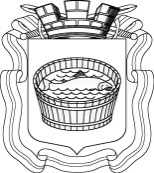 Ленинградская область                           Лужский муниципальный район Совет депутатов Лужского городского поселениятретьего созываРЕШЕНИЕ           20 марта 2018 года       №  198  О передаче в безвозмездное пользование муниципального недвижимого имущества   На основании обращения, поступившего в администрацию  Лужского муниципального района от государственного бюджетного учреждения Ленинградской области «Многофункциональный центр  предоставления государственных и муниципальных услуг», согласно  положению п. 3 ч. 1 ст. 17.1 Федерального закона от 26.07.2006 г. № 135-ФЗ           «О защите конкуренции», совет депутатов  муниципального образования Лужское городское поселение Лужского муниципального района Ленинградской области  РЕШИЛ:1. Разрешить администрации Лужского муниципального района Ленинградской области заключить с государственным бюджетным учреждением Ленинградской области «Многофункциональный центр  предоставления государственных и муниципальных услуг» договор безвозмездного пользования сроком на 10 лет с  21.03.2018 г.  на нежилое здание, общей площадью 677,2 кв. м, расположенное по адресу: Ленинградская область, г. Луга, пр. Урицкого, д. 79,  для использования под офис.2.  Контроль за исполнением решения возложить на  постоянную депутатскую комиссию  по вопросу муниципального имущества, земельным отношениям, строительству, архитектуре, вопросам ЖКХ, благоустройства, энергетики и охраны окружающей среды.Глава Лужского городского поселения,исполняющий полномочия председателя Совета депутатов	                                                                              В.Н. Степанов Разослано: администрация ЛМР, КУМИ – 3 экз., ГБУ ЛО «МФЦ»,                    прокуратура